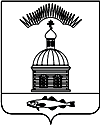 АДМИНИСТРАЦИЯ МУНИЦИПАЛЬНОГО ОБРАЗОВАНИЯГОРОДСКОЕ ПОСЕЛЕНИЕ ПЕЧЕНГА ПЕЧЕНГСКОГО РАЙОНА МУРМАНСКОЙ ОБЛАСТИПОСТАНОВЛЕНИЕ (ПРОЕКТ)от «__»_________2019 г.                                     					№____п. ПеченгаВ соответствии с Указом Президента Российской Федерации от 19 декабря 2012 года № 1666 «О Стратегии государственной национальной политики Российской Федерации на период до 2025 года», Уставом муниципального образования городское поселение Печенга Печенгского района Мурманской области, администрация муниципального образования городское поселение ПеченгаПОСТАНОВЛЯЕТ:1. Утвердить прилагаемый План мероприятий, направленных на гармонизацию межнациональных отношений, развитие межнационального и межрелигиозного диалога и предупреждение конфликтов на период 2018-2020 гг. на территории муниципального образования городское поселение Печенга Печенгского района Мурманской области (далее – МО г.п. Печенга) согласно Приложению (далее - План мероприятий)2. Ввести в действие разработанный и утвержденный в установленном порядке План мероприятий, направленных на гармонизацию межнациональных отношений, развитие межнационального и межрелигиозного диалога и предупреждение конфликтов на период 2018-2020 гг. на территории муниципального образования городское поселение Печенга Печенгского района Мурманской области.3. Ответственным исполнителям Плана мероприятий:3.1. Обеспечить выполнение утвержденного Плана мероприятий;3.2. Отчет о проделанной работе направлять в адрес администрации МО г.п. Печенга ежегодно до 10 декабря текущего года.	4. Настоящее постановление опубликовать (обнародовать)  в соответствии с Положением о порядке опубликования (обнародования) и вступления в силу муниципальных правовых актов органов местного самоуправления муниципального образования городское поселение Печенга Печенгского района.Настоящее постановление вступает в силу с момента подписания.6. Контроль за исполнением настоящего постановления возложить на заместителя главы администрации МО г.п. Печенга.Глава администрациимуниципального образованиягородское поселение Печенга                                                              Н.Г. ЖдановаПриложение №  4 ЛИСТ СОГЛАСОВАНИЯпроекта постановления (распоряжения) «Об утверждении Регламента работы антитеррористической комиссии муниципального образования городское поселение Печенга Печенгского района Мурманской области»СОГЛАСОВАНО:исп. Храбрунов Олег Иванович8 (81554) 76488Приложение № 1к Постановлению администрациимуниципального образованиягородское поселение Печенгаот «___» апреля 2019 года №__Планмероприятий, направленных на гармонизацию межнациональных отношений, развитие межнационального и межрелигиозного диалога и предупреждение конфликтов на период 2018-2020 гг. на территории муниципального образования городское поселение Печенга Печенгского района Мурманской областик Регламенту  работы администрациимуниципального образования     городское       поселение        ПеченгаЗам. главы администрации МО г.п. Печенга«____»____________20__г__________/А.Н. БыстровдатаподписьрасшифровкаВедущий специалист  юридического отдела«____»____________20__г__________/Е.В.Мансуровадатаподписьрасшифровка№ п/пНаименование мероприятияСрок исполненияОтветственные исполнители1.Мониторинг обращений граждан о фактах нарушений принципа равноправия граждан независимо от национальности, языка, отношения к религии, убеждений, принадлежности к религии 2019-2020 г.г.Администрация МО г.п. Печенга2.Обеспечение раннего предупреждения межнациональных конфликтов, проявления агрессивного национализма и связанных с ними криминальных проявлений, разжигание национальной религиозной розни, проявления экстремизма и терроризма.2019-2020 г.г.Администрация МО г.п. Печенга3.Проведение культурно-массовых мероприятий, направленных на развитие национальных культур и традиций, в том числе национальных праздников:- Рождество Христово- Крещение- Масленица- День Победы в ВОВ- Проведение мероприятий, приуроченных Дню Печенги и других населенных пунктов, расположенных на территории МО г.п. Печенга- Троица (проведение концертов самодеятельных коллективов сельского поселения)2019-2020 г.г.Администрация МО г.п. ПеченгаМБУ «ОД ОМС МО г.п. Печенга» МБУ «КДЦ «Платформа»Библиотеки населенных пункто Печенга, Лиинахамари, Спутник4.Проведение встреч с представителями Прихода православной церкви для решения межнациональных и межрелигиозных вопросов на территории МО г.п. Печенга2019-2020 г.г.Председатель Совета депутатов МО г.п. Печенга  - глава МО г.п. Печенга5.Участие районных и республиканских мероприятиях совещаниях, конференциях и т.д), направленных на гармонизацию межнациональных отношений, развитие межнационального и межрелигиозного диалога и предупреждению конфликтов на территории Мурманской области.2019-2020 г.г.Администрация МО г.п. Печенга6.Оказание содействия национально-культурным, религиозным и другим организациям, заинтересованным в реализации проектов по гармонизации межнациональных, межрелигиозных отношений, поддержанию мира и гражданского согласия на территории МО г.п. Печенга2019-2020 г.г.Администрация МО г.п. Печенга